SPDP, kl. II, rewalidacjaZnajdź różnice między obrazkami. Miłej zabawy!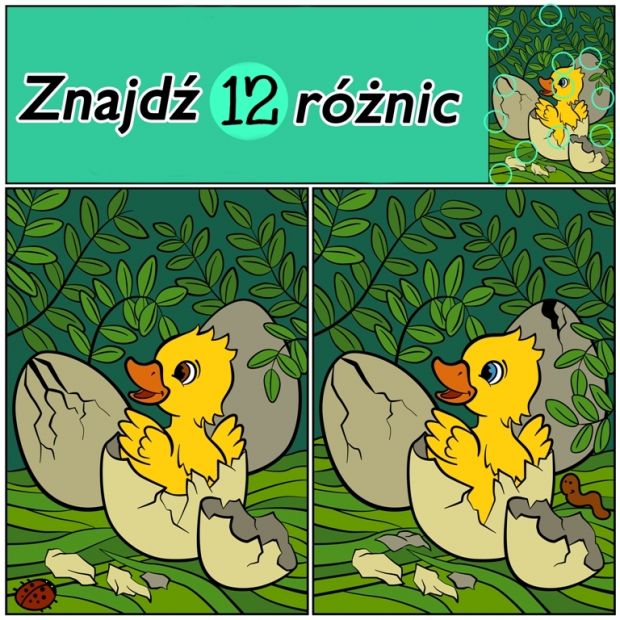 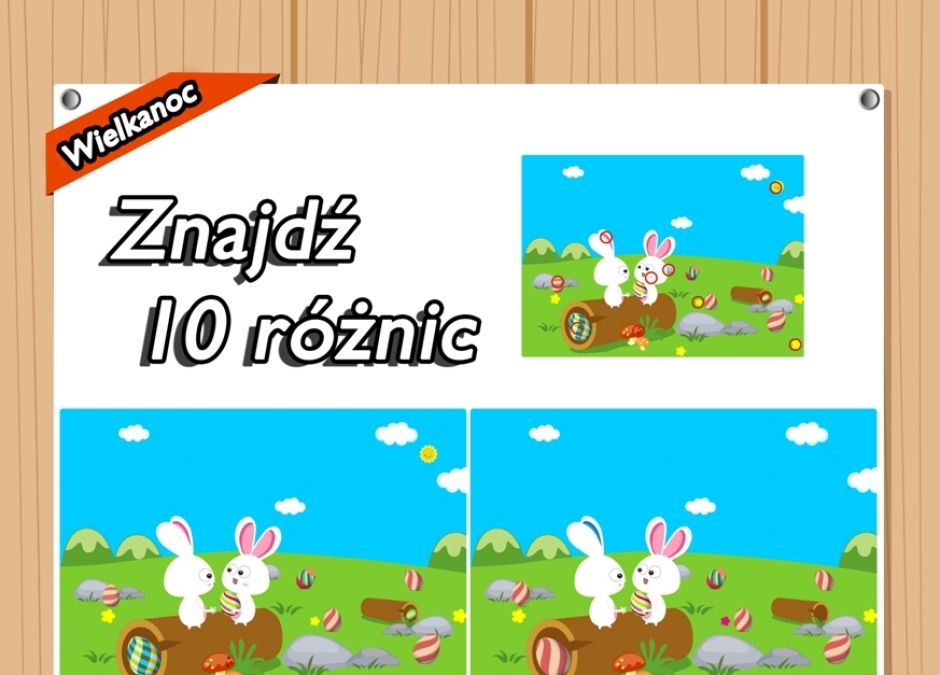 